					          ТомскО реализации открытого Интернет-проекта  «Уходил на войну сибиряк»	Во исполнение государственной программы «Патриотическое воспитание граждан Российской Федерации на 2011 – 2015 годы»   и в целях гражданского и военно-патриотического воспитания обучающихсяПРИКАЗЫВАЮ:Реализовать в 2014 – 2015  учебном году в рамках городских программ воспитания и дополнительного образования патриотической направленности  для обучающихся образовательных учреждений города  открытый Интернет – проект, посвящённый 70-летию победы в Великой Отечественной войне, «Уходил на войну сибиряк».Утвердить Положение о проведении открытого Интернет-проекта «Уходил на войну сибиряк» (приложение № 1).Общее руководство реализацией проекта  возложить на Алифанову И.В., начальника отдела ИПЦ МАУ ИМЦ г. Томска,  Евжик И.С., методиста МАУ ИМЦ       г. Томска.Утвердить состав жюри:             Председатель – Пустовалова В.В., директор МАУ ИМЦ г. Томска           Члены жюри:           Пьяных Е.Г., к.п.н., заведующий кафедрой Информационных технологий ТГПУ;           Пазинич Л.И., заместитель председателя Совета ветеранов г. Томска;           Широкова Н.И., начальник Штаба Поста № 1, член военно-патриотической          комиссии    Совета ветеранов;           Примакова И.А., методист МАУ ИМЦ;           Скрипниченко И.В., видеоинженер МАУ ИМЦ.Директорам ОУ назначить руководителя команды, участвующей в проекте,  из числа педагогов, определить участников команды (5 - 7 человек). Контроль исполнения приказа возложить на Кашпура В.А., заместителя начальника департамента.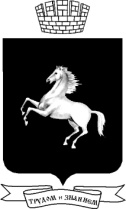 АДМИНИСТРАЦИЯ ГОРОДА ТОМСКАДЕПАРТАМЕНТ ОБРАЗОВАНИЯПРИКАЗАДМИНИСТРАЦИЯ ГОРОДА ТОМСКАДЕПАРТАМЕНТ ОБРАЗОВАНИЯПРИКАЗАДМИНИСТРАЦИЯ ГОРОДА ТОМСКАДЕПАРТАМЕНТ ОБРАЗОВАНИЯПРИКАЗ  От 14.10.2014№  496Начальник департамента О.В. Васильева